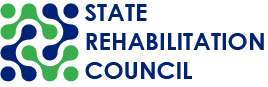 CALIFORNIA STATE REHABILITATION COUNCIL (SRC)MEETING NOTICE AND AGENDA Wednesday, June 7, 2023, 9:00 a.m. – 4:00 p.m.Thursday, June 8, 2023, 9:00 a.m. – 4:00 p.m.  Public Participation OptionsIn-Person: Department of Rehabilitation, 721 Capitol Mall, Room 301, Sacramento, CA 95814Join by Zoom:  https://dor-ca-gov.zoom.us/j/83915460356?pwd=cm1maExGczF3WXA1YitDRFE1MDJNdz09 Meeting ID: 839 1546 0356; Passcode: hC!3+wnvJoin by Phone:  +1 408 638 0968 US or +1 669 900 6833 USMeeting ID: 839 1546 0356; Passcode: 00941732; Find your local numberEmail Your Comments: SRC@dor.ca.gov WEDNESDAY, JUNE 7, 2023 AGENDAPlease note: Times are listed with the agenda items to assist attendees joining the meeting virtually and by phone. These times are estimates and subject to change. The SRC may act on any item listed in the agenda.Item 1: Welcome and Introductions (9:00 – 9:15 a.m.)  Benjamin Aviles, SRC ChairItem 2: Public Comment (9:15 – 9:20 a.m.)  Members of the public will have the opportunity to comment on issues and concerns not included elsewhere on the agenda. Public comment relating to a specific agenda item will be taken at the end of the applicable agenda item or prior to a vote.   Item 3: Approval of the March 8 – 9, 2023 SRC Quarterly Meeting Minutes (9:20 – 9:25 a.m.)  Kate Bjerke, SRC Executive OfficerAttachment: March 8 – 9, 2023 Draft Quarterly Meeting MinutesItem 4: CalDOR Consumer Payment Card (9:25 – 10:00 a.m.)DOR representatives from Accounting Services and the VR Employment Division will provide an update on the implementation of the CalDOR Consumer Payment Card, which VR consumers can use to purchase authorized goods and services needed for their employment plan.Break (10:00 – 10:15 a.m.) Item 5: DOR Older Individuals who are Blind Program (10:15 – 10:45 a.m.) Jay Harris, Manager, DOR Older Individuals who are Blind (OIB) Program, will provide an overview of the OIB Program core services and will share information on recent requests for applications and awards. Item 6: Benefits Planning Cross-Advisory Workgroup Report Out (10:45 – 11:00 a.m.)Maria Aliferis-Gjerde, Executive Officer, California Committee on the Employment of People with Disabilities (CCEPD) and Taylor Winchell, CCEPD Vice Chair, in partnership with Benjamin Aviles, SRC Chair, and Kecia Weller, SRC Treasurer, will provide an update on the efforts of the cross-advisory body workgroup that is developing a report to highlight systemic, state policy issues. Item 7: DOR Student Services Update (11:00 – 11:45 a.m.)Carol Asch, Assistant Deputy Director, DOR VR Employment Division will join the SRC to discuss questions related to student services that were identified by the SRC’s Policy Committee.Attachment: April 17, 2023, Draft Policy Committee Meeting MinutesLunch (11:45 a.m. – 1:25 p.m.)  Item 8: Directorate Report (1:30 – 2:30 p.m.)  Joe Xavier, DOR Director, and Victor Duron, DOR Chief Deputy Director, will report on leadership and policy topics of interest. National, state, and departmental updates will be provided. SRC members will have the opportunity to ask questions and have an interactive discussion.Break (2:30 – 2:45 p.m.) Item 9: DOR In-Service Trainings (2:45 – 3:30 p.m.) Representatives from DOR’s Staff Development Unit, VR Employment Division, and VR Policy and Resources Division, will present an overview of the in-service trainings that are offered to DOR employees. Information will be shared on training needs, development, modalities, and current offerings.Item 10: Update on Client-Owned Vehicle Use Regulation Package (3:30 – 4:00 p.m.) Representatives from DOR’s Office of Legal Affairs and VR Policy and Resources Division will provide an update on the proposal to amend the California Code of Regulations section 7162 pertaining to client owned vehicles and the mileage rates for DOR clients.Attachment: Client-Owned Vehicle Use Regulation PackageRecess until 9:00 a.m. Thursday, June 8, 2023 THURSDAY, JUNE 8, 2023, AGENDAPlease note: Times are listed with the agenda items to assist attendees joining the meeting virtually and by phone. These times are estimates and subject to change. The SRC may act on any item listed in the agenda.Item 11: Reconvene, Welcome, and Introductions (9:00 – 9:05 a.m.)Benjamin Aviles, SRC ChairItem 12: Public Comment (9:05 – 9:10 a.m.)  Members of the public will have the opportunity to comment on issues and concerns not included elsewhere on the agenda. Public comment relating to a specific agenda item will be taken at the end of the applicable agenda item or prior to a vote.  Item 13: Election of the 2023 SRC Nominating Committee (9:10 – 9:20 a.m.)Kate Bjerke, SRC Executive Officer, will provide an overview of the roles and responsibilities of the SRC Nominating Committee and will present the recommended slate of candidates. The SRC will then vote to elect the 2023 Nominating Committee. Attachment: Nominating Committee Detail SheetItem 14: Unified State Plan Committee (9:20 – 10:00 a.m.)The DOR Planning Unit will provide an overview of, and highlight key takeaways, from the 2021 – 2023 Comprehensive Statewide Assessment (CSA). Information will be shared on how the SRC can be involved in the development of recommendations based on the CSA findings. Item 15: Partnerships between VR and Behavioral Health Agencies (10:00 – 10:40 a.m.)Representatives from DOR’s Executive Leadership Team will join the SRC for a discussion on SRC recommendation 2022.3 “Expanding Partnerships between Vocational Rehabilitation and Behavioral Health Agencies.”  Attachment: SRC Recommendation 2022.3Break (10:40 – 11:00 a.m.)  Item 16: SRC Monitoring and Evaluation Committee (11:00 – 11:50 a.m.)  The DOR Planning Unit will present the results and analysis of the 2022 Consumer Satisfaction Survey (CSS) and will provide a demonstration of the CSS data dashboard. The results of the CSS may inform the development of future SRC policy recommendations.Attachment: Consumer Satisfaction Survey Executive Summary 2021-22Lunch (12:00 – 1:30 p.m.)Item 17: Adopt-a-Region Reports (1:30 – 2:10 p.m.) SRC members will report out from their recent Adopt-a-Region discussions.Attachment: Adopt-a-Region AssignmentsBreak (2:10 – 2:25 p.m.)Item 18: SRC Policy Committee Report Out (2:25 – 2:35 p.m.) Kecia Weller, Chair, SRC Policy Committee Attachment: April 17, 2023, Draft Policy Committee Meeting MinutesItem 19: Debrief and Recommendations Discussion (2:35 – 3:10 p.m.) SRC members will debrief from the meeting discussions and potentially develop and/or adopt policy recommendations. Members may also identify future agenda items for consideration.Item 20: SRC Officers, Members, and Executive Officer Reports (3:10 – 3:40 p.m.) Attachment: SRC Membership RosterItem 21: Selection of Future Meeting Dates (3:40 – 4:00 p.m.) Kate Bjerke, SRC Executive OfficerAttachment: Proposed Future Meeting Dates*Adjourn 4:00 p.m.PUBLIC COMMENTSPublic comment relating to a specific agenda item will be taken at the end of the applicable agenda item or prior to a vote. Public comments on matters not on the agenda are taken at the beginning of the meeting. A speaker will have up to three minutes to make public comments and may not relinquish their time allotment to another speaker. Non-English speakers who utilize translators to make public comment will be allotted no more than six minutes unless they utilize simultaneous translation equipment. The SRC is precluded from discussing matters not on the agenda; however, SRC members may ask questions for clarification purposes. MEETING NOTICE AND AGENDAThis meeting notice and agenda and supplemental meeting materials are posted on the SRC webpage. All times indicated and the order of business are approximate and subject to change. *The meeting will adjourn upon completion of the agenda. Interested members of the public may join virtually or use the teleconference line to listen to the meeting and/or provide public comment. The SRC is not responsible for unforeseen technical difficulties that may occur and is not obligated to postpone or delay its meeting in the event of unforeseen technical difficulties with the teleconference line or virtual meeting room. REASONABLE ACCOMMODATIONSIf you require a disability-related accommodation, materials in alternate format or auxiliary aids/services, please call (916) 558-5897 or email SRC@dor.ca.gov five days prior to the meeting. Any requests received after this date will be given consideration, but logistical constraints may not allow for their fulfillment. CONTACT PERSONKate Bjerke, SRC Executive Officer, SRC@dor.ca.gov, (916) 558-5897	